Madrid Protocol Concerning the International Registration of MarksChange in the Amounts of the Individual Fee:  TajikistanIn accordance with Rule 35(2)(d) of the Regulations under the Madrid Protocol, the Director General of the World Intellectual Property Organization (WIPO) has established new amounts, in Swiss francs, of the individual fee that is payable when Tajikistan is designated in an international application, in a designation subsequent to an international registration and in respect of the renewal of an international registration in which Tajikistan has been designated.As from April 15, 2021, the amounts of the individual fee payable in respect of Tajikistan will be the following:These new amounts will be payable where Tajikistan(a)	is designated in an international application which is received by the Office of origin on or after April 15, 2021;  or(b)	is the subject of a subsequent designation which is received by the Office of the Contracting Party of the holder on or after April 15, 2021, or is filed directly with the International Bureau of WIPO on or after that date;  or(c)	has been designated in an international registration which is renewed on or after April 15, 2021.March 15, 2021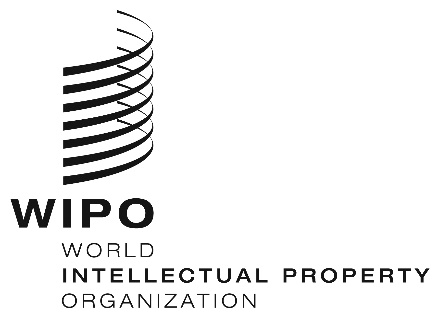 INFORMATION NOTICE NO. 3/2021INFORMATION NOTICE NO. 3/2021INFORMATION NOTICE NO. 3/2021ITEMSITEMSAmounts(in Swiss francs)Amounts(in Swiss francs)ITEMSITEMSuntil April 14, 2021as from April 15, 2021Application or Subsequent Designation–  for one class of goods or services–  for each additional class320  25274  21Renewal–  for one class of goods or services–  for each additional class320  25274  21